Меры пожарной безопасности в преддверии и во время Новогодних и Рождественских праздников.Приближаются Новогодние праздники. Для одних, зимние «каникулы» - это время отдыха и развлечения, для других - напряженная работа. Несмотря на яркие салюты, вкусные угощения и новогодние подарки, грань между радостью и трагедией очень тонка. Чтобы обезопасить себя и своих близких от неприятных сюрпризов, необходимо соблюдать элементарные меры пожарной безопасности. ПИРОТЕХНИЧЕСКИЕ   ИЗДЕЛИЯ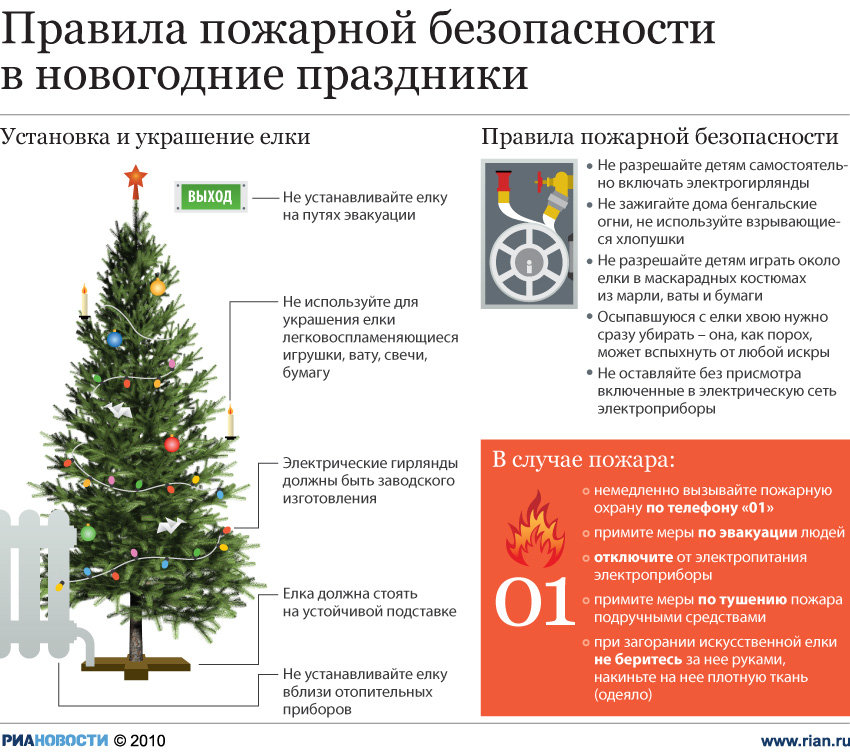 Никогда не ленитесь лишний раз прочитать инструкцию по применению изделия. Помните, что даже знакомое и обычное на вид пиротехническое изделие может иметь свои особенности.Фитиль следует поджигать на расстоянии вытянутой руки.В радиусе 100 метров не должно быть пожароопасных объектов, стоянок автомашин, деревянных сараев или гаражей.  Зрители должны находиться за пределами опасной зоны не менее 30-50 метров.Запомните, что перед тем, как поджечь фитиль, вы должны точно знать, где у изделия верх и откуда будут вылетать горящие элементы.В СЛУЧАЕ ВОЗГОРАНИЯ: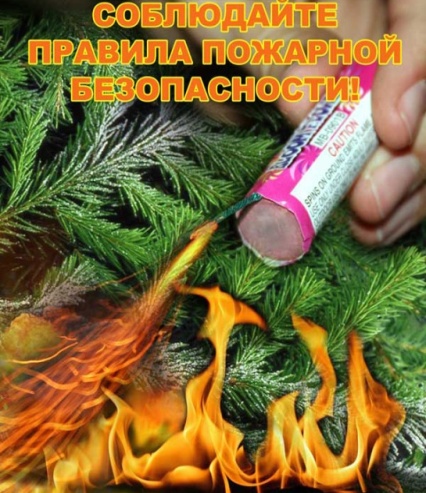 немедленно вызывайте пожарную охрану по телефону 101;примите меры по эвакуации людей;отключите от электропитания электроприборы (гирлянду, телевизор и пр.);примите меры по тушению пожара подручными средствами;при возгорании искусственной елки не беритесь за нее руками, накиньте на нее плотную ткань (например: одеяло).БЕРЕГИТЕ СЕБЯ И СВОИХ БЛИЗКИХ!С НАСТУПАЮЩИМ НОВЫМ ГОДОМ!Инженер противопожарной профилактики ПЧ №81 ОПС РХ №8Анна Саламатова 